Renewable expertise increases four-fold in Energy Resources Services to better support new low carbon power projects in Asia Pacific, Africa, Europe and in the US Lloyd’s Register (LR), the leading provider of engineering and technology-centric professional services, is building its expertise and capability in Energy Resources Services (ERS) to help with the increasing projects and demand for its services by renewable energy companiesERS is a specialist unit of the Lloyd’s Register‘s low carbon power generating business based out London, UK.It’s latest growth in ERS expertise will provide technical energy resource advice and modelling/analytical services to support both wind and solar project development, design, finance and operation. Over the next year, the ERS team will evolve specialist product offering delivering bankable excellence in renewable energy projects for clients in Asia Pacific, Africa, across Europe and in the US.Head of Renewables for UK & Ireland, Ross Wigg, says: "We are delighted with the added expertise in our business as we embark on servicing the increasing number of renewable projects. The ERS combined team’s knowledge, skills set and track record represent decades’ worth of hands-on analytical and technical expertise in the international wind and solar industries. “Adding this service to Lloyd's Register's portfolio significantly enhances our ability to deliver a holistic service to in the site investigation and development project phase, and creates new opportunities for us to better help industry in asset performance and optimization.”Manager of the ERS division is Tim Crutchley and is recently appointed in to Lloyd’s Register’s low carbon power generating business from Wind Prospect in Bristol, UK. Crutchley was Team Manager responsible for management and leadership of the global team, with a focus on project delivery and quality. Crutchley has almost a decade of expertise working in the industry, with an MSc in Renewable Energy Systems Technology. At Lloyd’s Register, he will oversee the development of ERS services spanning the project lifecycle of all renewable energy assets throughout the many geographies in which LR operatesMeet our experts at Offshore Wind Energy 2017 event in ExCel, London – UK, 6-8 June at Booth #S-K20 or go online or go online at www.lr.org/lowcarbon for more information. ENDSNotes to editors About Lloyd’s Register Lloyd’s Register (LR) is a global engineering, technical and business services organisation wholly owned by the Lloyd’s Register Foundation, a UK charity dedicated to research and education in science and engineering. Founded in 1760 as a marine classification society, LR now operates across many energy industry sectors, with around 9,000 employees in the Group across 78 countries.LR has a long-standing reputation for integrity, impartiality and technical excellence. Our compliance, risk and technical consultancy services give clients confidence that their assets and businesses are safe, sustainable and dependable. Through our global technology centres and research network, LR is at the forefront of understanding the application of new science and technology to future-proof our clients’ businesses.For media enquiries contactJason Knights 					Global Communications Manager 			T +44 (0)20 7423 1741 				M +44 (0)78 2728 2569 			E jason.knights@lr.org 	Lloyd's Register71 Fenchurch Street, London EC3M 4BS, UK T +44 (0)20 7709 9166 E news@lr.orgLloyd’s Register and variants of it are trading names of Lloyd’s Register Group Limited, its subsidiaries and affiliates.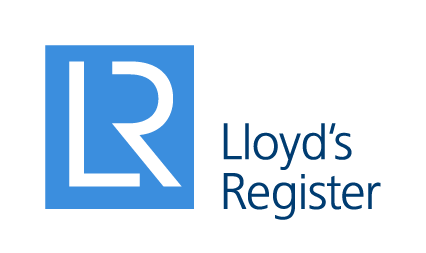        Press release    Immediate: 06 June 2017   LRE/OWE/06/17Crutchley is also joined at Lloyd’s Register by Nathan Hill from Wind Prospect. Hill provides a range of experience in renewable energy insight and experience developed over ten years in the industry. His expertise is in resource assessment for onshore wind, but also includes related technical competencies such as site conditions assessment, layout optimisation and noise propagation. He holds an MPhys from the University of Oxford and an MSc in Renewable Energy Systems Technology from Loughborough University.Matthew Zhang joins Lloyd’s Register as Energy Resource Services Specialist offering more than 10 years of experience in wind resource assessment, with a Master’s degree in Material Science from Tsinghua University, China. Zhang worked for the wind turbine manufacturer Vestas from 2008 to 2013 as a Senior Wind and Site Engineer, and then moved on to a technical director position at the Chinese wind energy developer HTZH. Zhang relocated to the UK from China with his family in 2014 and has focused developing services including energy yield, meteorological site conditions and operational yield assessments of onshore and offshore wind farms. Zhang has been directly involved in leading energy resource work for over 9GW wind projects of all stages and sizes for developers and investors from multiple countries.David Pullinger joins the team at Lloyd’s Register as Technical Lead. Pullinger is a chartered engineer and has worked in energy resource analysis for seven years and studied at Bristol University, graduating in mechanical engineering. Pullinger completed a research project with Airtricity (now SSE Renewables) investigating the impact of terrain model accuracy on the industry standard wind flow model WAsP. He joined Wind Prospect in 2010 as a Project Engineer performing providing wind resource assessment services both in-house and for external clients. Pullinger progressed to Project Manager and Technical Manager roles within the Energy Resources Services team with responsibility for the research, development and training plan. Pullinger has presented research at several international conferences including RenewableUK, EWEA’s Wind Resource Assessment Workshop and All-Energy.